Ex 4                                                                              A1                           Shopping 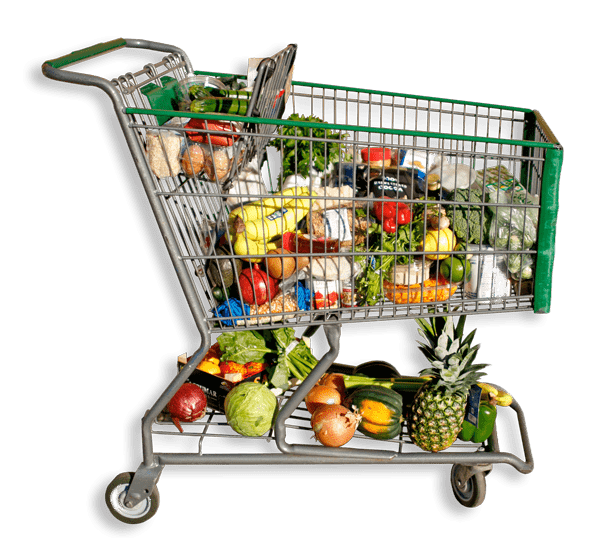 This is a shopping trolley in a supermarket full of things.Can you tell me if there are any supermarkets in your area?What do like about going shopping to a supermarket?What do you dislike about going shopping to a supermarket?Do you like going shopping to a mall ? Why/Why not?Name: ____________________________    Surname: ____________________________    Nber: ____   Grade/Class: _____Name: ____________________________    Surname: ____________________________    Nber: ____   Grade/Class: _____Name: ____________________________    Surname: ____________________________    Nber: ____   Grade/Class: _____Assessment: _____________________________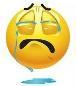 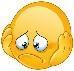 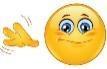 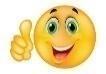 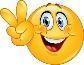 Date: ___________________________________________________    Date: ___________________________________________________    Assessment: _____________________________Teacher’s signature:___________________________Parent’s signature:___________________________